План НОРС-Р на 2011 годМЕЖРЕГИОНАЛЬНАЯ ДЕТСКАЯ ОБЩЕСТВЕННАЯ НЕПОЛИТИЧЕСКАЯ ОРГАНИЗАЦИЯ РАЗВЕДЧИКОВ-СКАУТОВ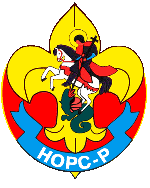 МЕЖРЕГИОНАЛЬНАЯ ДЕТСКАЯ ОБЩЕСТВЕННАЯ НЕПОЛИТИЧЕСКАЯ ОРГАНИЗАЦИЯ РАЗВЕДЧИКОВ-СКАУТОВ НОРС185030, Республика Карелия,  г. Петрозаводск, пр-т А.Невского, 69тел. 8 (8142) 53 05 83, +7 (921) 457 68 45, e-mail: nors-r@mail.ru, http://nors-r.ru185030, Республика Карелия,  г. Петрозаводск, пр-т А.Невского, 69тел. 8 (8142) 53 05 83, +7 (921) 457 68 45, e-mail: nors-r@mail.ru, http://nors-r.ruНаправлениезадачапримечаниеответственныйсрокиПланируемый результатИнформационноеОбновление сайта НОРС-РСбор инфо – Секретарь офисаПоддержка Стаскевич В.Раз в 2 дняСвоевременное проведение всех действий по информационному наполнению.ИнформационноеИздание буклета о планах НОРС-РСвоевременное проведение всех действий по информационному наполнению.ИнформационноеРассылка материалов по группам НОРС-РОфисМарт 2011.Своевременное проведение всех действий по информационному наполнению.ИнформационноеОбзвон групп о регистрации.ОфисДекабрь 2010Своевременное проведение всех действий по информационному наполнению.ИнформационноеВзаимодействие со «Скаутским миром» и «Скаут-Разведчик»Сбор инф – офисПоддержка - ШишлянниковСвоевременное проведение всех действий по информационному наполнению.ИнформационноеРазработка детского информационного скаутского ресурса НОРС-РСидорова ИринаСвоевременное проведение всех действий по информационному наполнению.ИнформационноеВедение сайта ДжамбориДжамборийский комитет.Своевременное проведение всех действий по информационному наполнению.Своевременное проведение всех действий по информационному наполнению.ОрганизационноеКонтроль подготовки ДжамбориПо спец. планукоординаторВовлечение широкого круга руководителей в управление организацией.ОрганизационноеУтверждение места проведения и идеи ДжамборимартДжамборийский комитетСовет НОРС-РВовлечение широкого круга руководителей в управление организацией.ОрганизационноеСоздание Джамборийского комитета.Вовлечение широкого круга руководителей в управление организацией.ОрганизационноеСодействие деятельности комиссий НОРС-Р.МеждународнаяМетодическаяИнформационное взаимодействиеДуховный СоветРуководительский СоветКурсоваяНовицкая Ю.ШишлянниковСидорова ИринаО.ИоаннСоломина СветланаСтроганова,СКМ.Вовлечение широкого круга руководителей в управление организацией.ОрганизационноеПодготовка к конференции НОРС-Р на 2012 годСовет НОРС-РВовлечение широкого круга руководителей в управление организацией.ОрганизационноеПеререгистрация группСбор взносовофисДекабрь 2010 – январь 2011Вовлечение широкого круга руководителей в управление организацией.ОрганизационноеПубликация сборника документов НОРС-Р брошюрой.февральофисВовлечение широкого круга руководителей в управление организацией.ОрганизационноеРабота с архивоммартофисВовлечение широкого круга руководителей в управление организацией.ОрганизационноеСдача отчетовофисежеквартальноВовлечение широкого круга руководителей в управление организацией.КурсыСбор заявок на курсы скаут-инструкторовофисДо январяСовершенствование и распространение системы курсов СКИ.КурсыПодготовка и проведение курсов скаут-инструкторовСтроганова И.февральСовершенствование и распространение системы курсов СКИ.КурсыСопровождение курсов патрульных на местах по запросуВолгоградмайСовершенствование и распространение системы курсов СКИ.ФинансовоеСбор взносов, утверждение плана расходования.Офис, координаторДо февраляОбеспечение деят-ти офиса. Продолжать развивать систему сбора взносов в НОРС-РФинансовоеОтчет о расходованииофисМарт за 2010Обеспечение деят-ти офиса. Продолжать развивать систему сбора взносов в НОРС-РМетодическоеШишлянниковРаспространение и обучение скаутскому методу НОРС-РМетодическоеИздание методических и учебных пособий по методике НОРС-РРаспространение и обучение скаутскому методу НОРС-РМетодическоеСоздание методического партала НОРС-Р.Офис НОРС-РРаспространение и обучение скаутскому методу НОРС-РВзаимодействие с другими организациямиоперативная рассылка информации об открытых проектах НОРС-Р.ОфисУсилении консультативных встреч.Взаимодействие с другими организациямиОбмен метод информациейШишлянниковУсилении консультативных встреч.МеждународнаяПеревод сайта на два языкаНовицкаяДекабрь 2010Развитие международных контактов, в т.ч. с организациями ВОСМ. Получение статуса международной организации.МеждународнаяСбор информации о частных контактах группянварьРазвитие международных контактов, в т.ч. с организациями ВОСМ. Получение статуса международной организации.МеждународнаяПубликация информации о международных событиях на сайтеофисРаз в месяцРазвитие международных контактов, в т.ч. с организациями ВОСМ. Получение статуса международной организации.МеждународнаяСвязь с зарубежным НОРСРазвитие международных контактов, в т.ч. с организациями ВОСМ. Получение статуса международной организации.МеждународнаяПодготовка делегации на Датское джамбори 2012 г.Развитие международных контактов, в т.ч. с организациями ВОСМ. Получение статуса международной организации.ДуховноеРабота паломнической службыСуходоловКадроваяОбсуждение и принятие регламентов об аккредитации руководителей, регламента инспекторов НОРС-Р и др.Обсуждение в 2011г., принятие на конференции.Формирование системы коллективной ответственности безопасности скаутинга.КадроваяВедение кадровой регистрации.офисФормирование системы коллективной ответственности безопасности скаутинга.